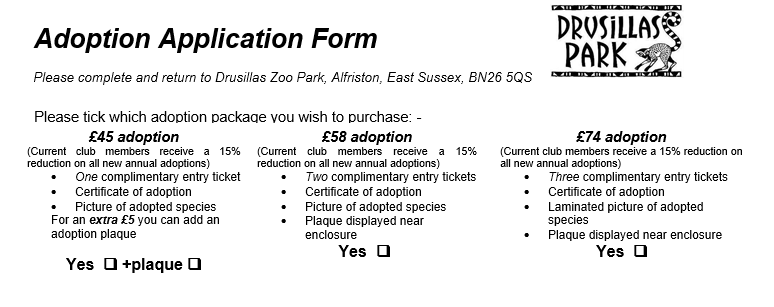 Unless a date is specified below the adoption will commence on the date we receive your application. We will contact you or the recipient towards the end of the adoption to see if you wish to renew your support for a further year. It may also be necessary to contact you or your recipient, in accordance with your instructions below, due to any unexpected change of circumstances regarding the adopted animal (this could include a letter if your chosen animal has to be re-homed or unfortunately dies).Please complete these sections if the adoption is a giftPlease enter the details of the animal you would like to adoptPlease enter the details of the animal you would like to adoptPlease enter the details of the animal you would like to adoptAnimal Species & Name (from “animals available for adoption list”)Animal Species & Name (from “animals available for adoption list”)Animal Species & Name (from “animals available for adoption list”)Is this a renewal Yes    or No  Is this a transfer Yes   or No  Are you a Club Member Yes   or No  (current club members receive a 15% reduction on all new annual adoptions)Do you wish to add a £2 donation towards Drusillas Charity of the Year –                                          Yes    or No Do you wish to add a £2 donation towards Drusillas Charity of the Year –                                          Yes    or No Do you wish to add a £2 donation towards Drusillas Charity of the Year –                                          Yes    or No Feepayer detailsFeepayer detailsFeepayer detailsTitle, forename & surname Title, forename & surname Title, forename & surname Organisation name (if applicable)Organisation name (if applicable)Organisation name (if applicable)Your position in organisation (if applicable)Your position in organisation (if applicable)Your position in organisation (if applicable)Address including PostcodeAddress including PostcodeAddress including PostcodeDaytime telephone numberWe will contact you by telephone for credit card details to process the paymentDaytime telephone numberWe will contact you by telephone for credit card details to process the paymentDaytime telephone numberWe will contact you by telephone for credit card details to process the paymentE-mail                                                                                                                                Drusillas Zoo Park Ltd would like to send you information about our half price entry offers and our other marketing activities. If you would like to receive this information please tick this box E-mail                                                                                                                                Drusillas Zoo Park Ltd would like to send you information about our half price entry offers and our other marketing activities. If you would like to receive this information please tick this box E-mail                                                                                                                                Drusillas Zoo Park Ltd would like to send you information about our half price entry offers and our other marketing activities. If you would like to receive this information please tick this box Specific start date (i.e. birthday or Christmas)Please send the adoption pack to                                                            You              or           Recipient  Please send the renewal reminder to                                                       You              or           Recipient  Please send any correspondence to                                                        You              or           Recipient  Adoption Recipient detailsTitle, forename & surname Address including PostcodeDaytime telephone numberDate of birth if under 18 